    Здравствуйте, уважаемые родители. Рекомендуем Вам почитать своему ребенку  сказки или показать мультфильмы «Сказка о глупом мышонке», «Багаж», «Вот какой рассеянный», «Кошкин дом», «Детки в клетке» и др., а так же комплекс игр и упражнений на тему: «Мы читаем. С.Я. Маршак». 1. Упражнение «Узнай сказку».Предложите ребенку внимательно посмотрите на картинки. Вспомните, из какой сказки Маршака эти герои. Расставьте цифры под картинками в порядке появления героев. Назовите героев сказки. 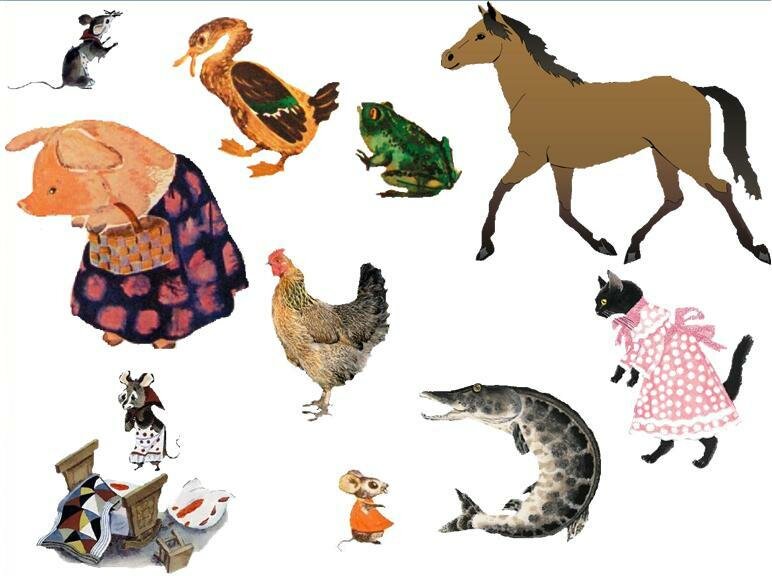 (Мышка, мышонок, утка, жаба, лошадь, курица, щука, кошка).Как же называется эта сказка? (Это «Сказка о глупом мышонке»)2. Упражнение «Кого не стало?»Предложите ребенку закрыть глаза, а вы закройте одну из картинок (см. выше). Открыв глаза, ребенок скажет, кого не стало. Кого не стало? (Не стало мышонка) и т.д.3. Игра «Чехарда». Вы  задаёте вопрос. Ребенок отвечает. Названия кого из героев «Сказки о глупом мышонке» содержат твердый согласный звук [ш]? (Мышка, мышонок, лошадь, кошка).В названиях кого из героев сказки нет твердого согласного звука [ш]? (Утка, жаба, курица, щука).Название кого из героев сказки содержит два звука [а]? (Жаба).4. Упражнение «Подбери схему».Вы показываете схемы, ребенок подбирает к каждой картинку и объясняет почему. (С- согласный звук, твердый; К – гласный звук; З – согласный звук, мягкий) Первая схема подходит к слову кошка, потому что в этом слове пять звуков: первый – твердый согласный [к], второй – гласный [о], третий – твердый согласный[ш], четвертый – твердый согласный [к], пятый – гласный [а]. Вторая схема подходит к слову утка, потому что в этом слове четыре звука: первый – гласный [у], второй – твердый согласный [т], третий – твердый согласный [к], четвертый – гласный [а].Третья схема подходит к слову жаба, потому что в этом слове четыре звука: первый – твердый согласный [ж], второй – гласный [а], третий – твердый согласный [б], четвертый – гласный [а].Четвертая схема подходит к слову щука, потому что в этом слове четыре звука: первый – мягкий согласный [щ], второй – гласный [у], третий твердый согласный [к], четвертый – гласный [а].5. Игра с мячом «Вспомни сказки»Вы бросаете мяч и задаёте вопрос. Ребенок ловит мяч и отвечать на вопрос одним словом, при этом бросив его вам. Как пела колыбельную песенку мама-мышка? (Тихо).Как стала петь мышонку утка? (Громко)Как стала жаба важно квакать? (Скучно)Как пела лошадка? (Страшно)Как кудахтала наседка? (Нехорошо)Как стала петь мышонку щука? (Неслышно)Как стала петь мышонку кошка? (Сладко)Как вел себя в этой сказке мышонок? (Глупо)Как он стал вести себя в «Сказке об умном мышонке»? (Умно)Как он вел себя с хорьком? (Хитро)Как подлетела к мышонку сова? (Близко)Как он побежал к родному дому? (Быстро)6. Игра «Кто скорее?» Рассмотрите картинки и вспомните, из какого произведения Маршака я их принесла.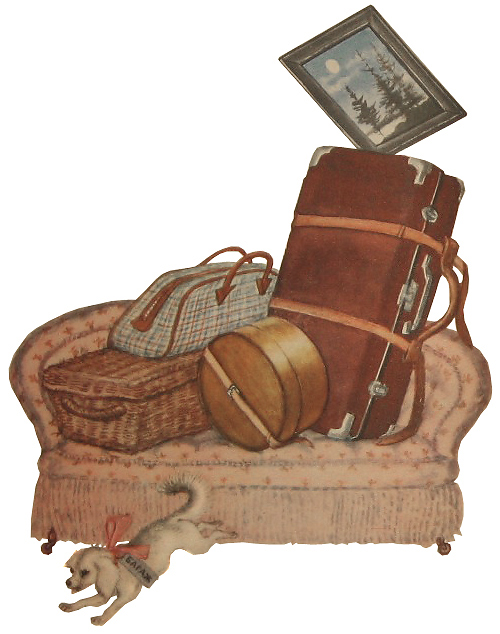 (Картинка, корзинка и картонка из стихотворения «Багаж»)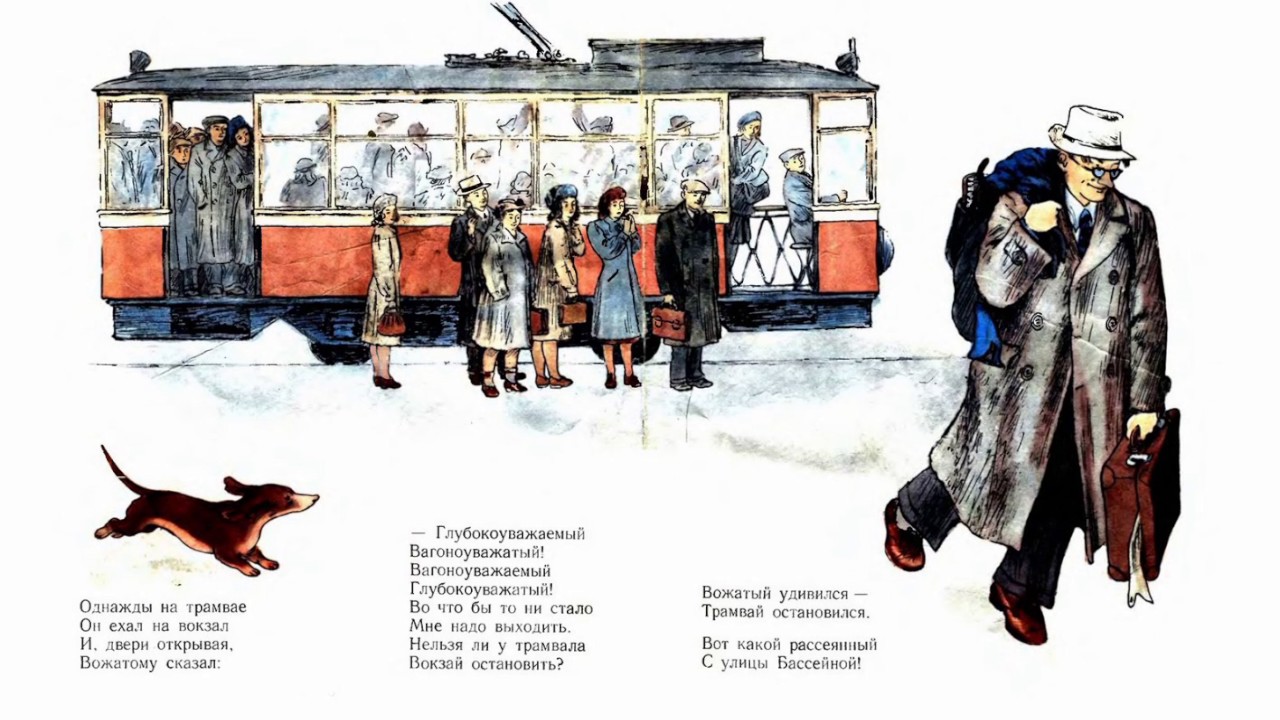 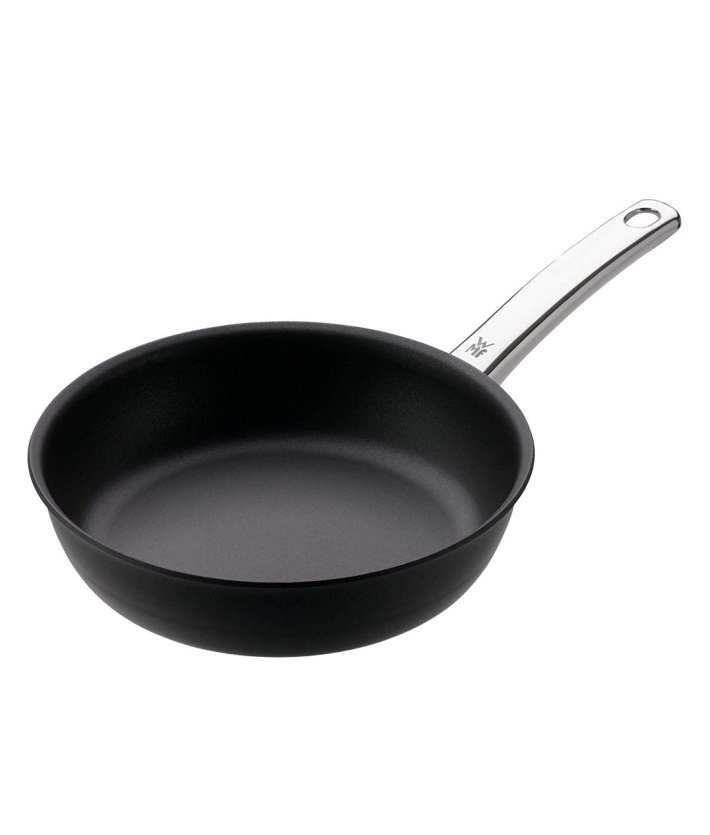 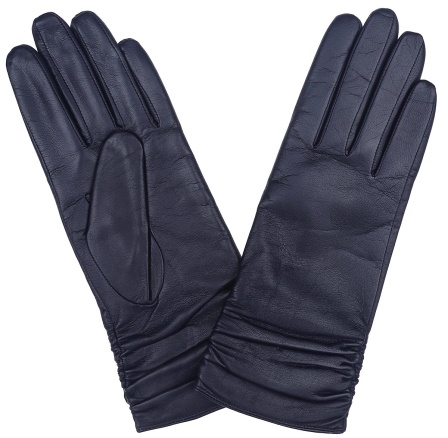 (Сковорода, перчатки и трамвай из стихотворения «Вот какой рассеянный»)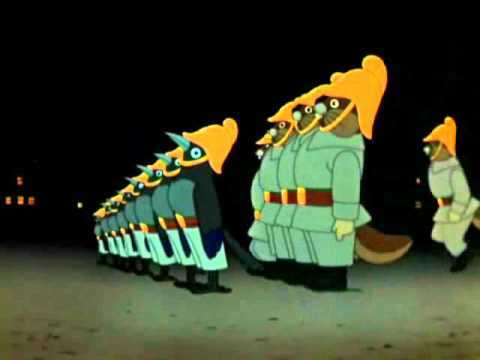 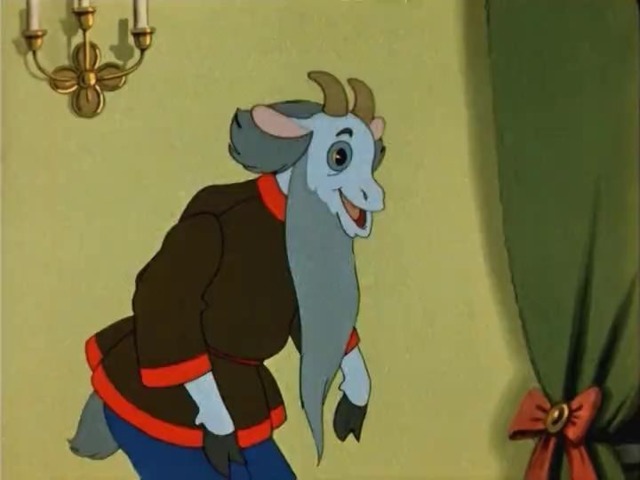 (Грачи, бобры и козёл из сказки «Кошкин дом»)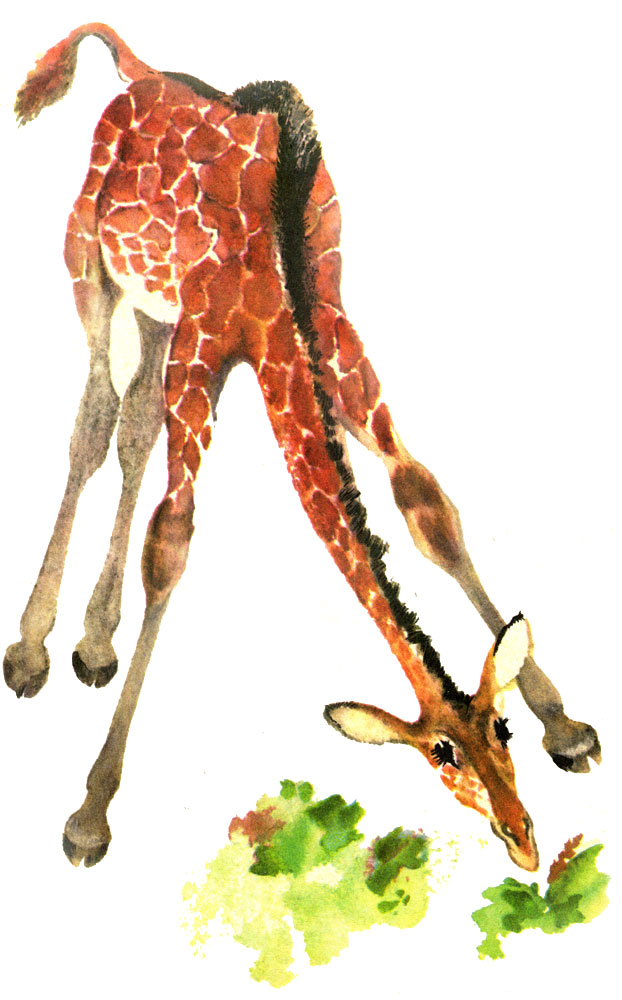 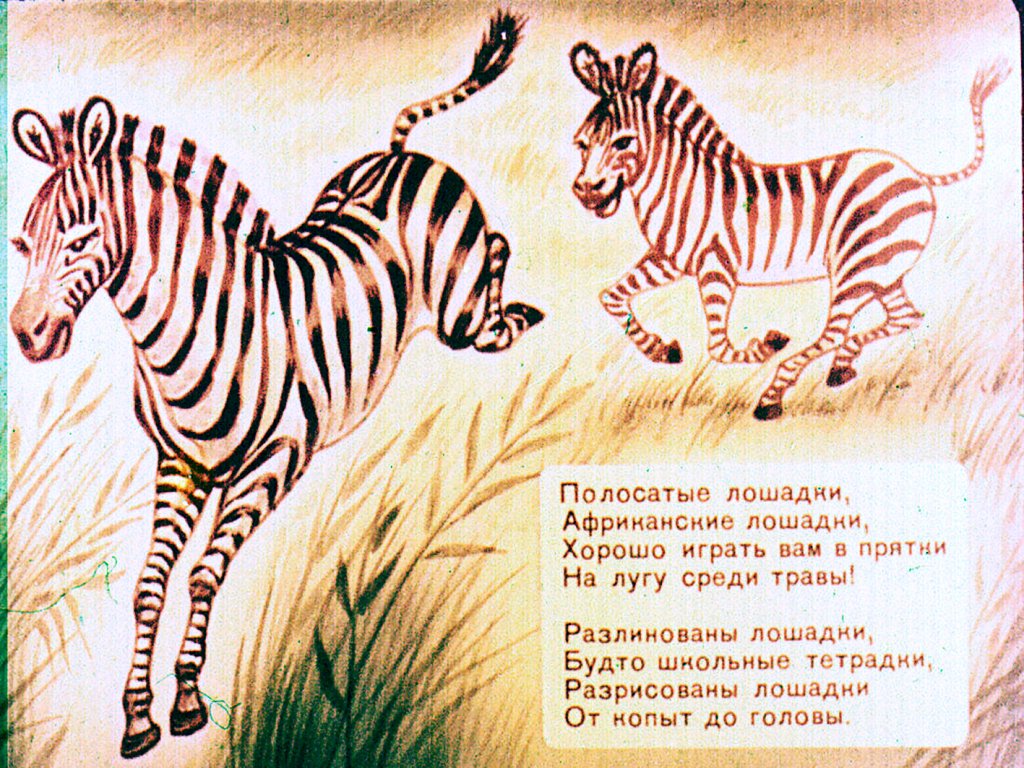 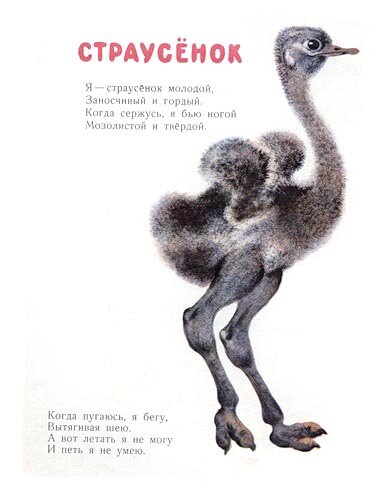 (Зебры, жираф, страусенок из стихотворения «Детки в клетке»)Какой общий твердый согласный звук есть во всех этих словах? (Это твердый согласный звук [р]).7. Упражнение «Любимые стихи».Предлагаем Вам выучить отрывок из любимого стихотворения Маршака. Надеюсь, что ребенок будет рассказывать стих выразительно, правильно произносить звуки. Спасибо за внимание. С уважением, учитель-логопед Болдырева Анна Владимировна!С К С С КК С С КС К С КЗ К С К